Brittany A. Simison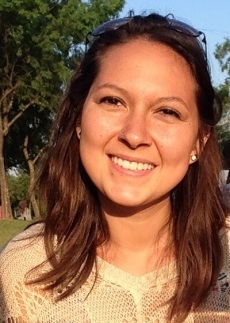  010- 4264-3886 · bsimison@umail.iu.edu WORK EXPERIENCEESL Teacher, Three King’s Education · Munsan, South Korea			  07/2014 – Present Prepare for class to ensure learning takes place for students ranging from the ages of 6-16 as well as adultsCreate different types of activities to help students stay engaged in learningMaintain order in a setting of up to twelve studentsHelp students build confidence with both oral and written EnglishAssistant Teacher, La Petite Academy · Beech Grove, IN            		   06/2013 – 07/2014    Collaborated with Lead Teacher to create an efficient learning environmentSupervised and taught children ages 3-4 how to execute tasks Upheld a strict schedule in order to help the children stay focusedChanged different areas of the room to keep the children interestedTrainer/Server/Bartender, Bravo · Indianapolis, IN                                                07/2012 – 07/2014                                                                                                       Responsible for training new staff and ensuring effective serviceCollaborate with coworkers to guarantee a functioning work spaceMaintain guest satisfaction by dealing with complaints effectively and serving them in a timely and efficient mannerSet up banquet rooms to host’s specifications Handle and disperse money for transactions and server check-outs Server, Nick’s English Hut · Bloomington, IN                                                          11/2011 – 06/2012                                                                                                      Worked in a fast-paced environment that required me to quickly prioritize tasks and effectively manage my timeCooperated with associates to divide labor and sectionsCorporate Trainer/Server, Scotty’s Brewhouse · Bloomington, IN                       08/2008 – 10/2011                                                                                        Taught company procedures to groups of employees for a new restaurantTrained in-house servers and hosts to corporate policyEDUCATIONIndiana University Purdue University Indianapolis· Indianapolis, IN                      December 2013                 Bachelor of General StudiesConcentration in Social and Behavioral ScienceMinor in Human Development & Family Studies and PsychologyDean’s List Fall 2013ACTIVITIESVolunteer, Korea International Volunteers · Seoul, South Korea			       12/2014 – Present	 Help teach children English in a more relaxed environmentPrepare for Christmas by helping to wrap presentsVolunteer, Children’s Bureau · Indianapolis, IN                                                           06/2013 – 06/2014                                                                                                           Interact with and supervise children of different ages